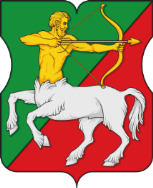 СОВЕТ ДЕПУТАТОВмуниципального округаБУТЫРСКИЙР Е Ш Е Н И Е22.06.2023 № 01-04/11-1Об отмене решения Совета депутатов муниципального округа Бутырский от 25.04.2023 № 01-04/7-4В соответствии со статьей 48 Федерального Закона от 6 октября 2003 года № 131-ФЗ «Об общих принципах организации местного самоуправления в Российской Федерации», принимая во внимание протест Останкинской прокуратуры Северо-Восточного административного округа города Москвы на решение Совета депутатов муниципального округа от 25.04.2023 № 01-04/7-4 «О направлении средств стимулирования управы Бутырского района города Москвы на реализацию мероприятий по текущему ремонту дворовых территорий», Совет депутатов муниципального округа Бутырский решил:Отменить решение Совета депутатов муниципального округа Бутырский от 25.04.2023 № 01-04/7-4 «О направлении средств стимулирования управы Бутырского района города Москвы на реализацию мероприятий по текущему ремонту дворовых территорий».Опубликовать настоящее решение в бюллетене «Московский муниципальный вестник» и разместить на официальном сайте www.butyrskoe.ru. Направить настоящее решение в Останкинскую прокуратуру Северо-Восточного административного округа города Москвы, управу Бутырского района города Москвы и Департамент территориальных органов исполнительной власти города Москвы.Контроль за исполнением данного решения возложить на главу муниципального округа Бутырский Шкловскую Н.В.Глава муниципального округа Бутырский                         Н.В. Шкловская